 PLEASE RETURN THIS FORM  + Player Reg Sheet and proof of EN membership                     NO LATER THAN FRIDAY 12TH APRIL                                                                                       To  – sscnaperformance@gmail.com  & BACS Entry payment (ref Your club name) at the same time to Account Number – 65231461 Sort code - 08-92-99           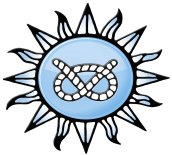 South Staffordshire County Netball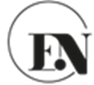 COUNTY YOUTH SUMMER LEAGUE 2024 ENTRY FORMCOUNTY YOUTH SUMMER LEAGUE 2024 ENTRY FORMCOUNTY YOUTH SUMMER LEAGUE 2024 ENTRY FORMCOUNTY YOUTH SUMMER LEAGUE 2024 ENTRY FORMCOUNTY YOUTH SUMMER LEAGUE 2024 ENTRY FORMCOUNTY YOUTH SUMMER LEAGUE 2024 ENTRY FORMCOUNTY YOUTH SUMMER LEAGUE 2024 ENTRY FORMCOUNTY YOUTH SUMMER LEAGUE 2024 ENTRY FORMCOUNTY YOUTH SUMMER LEAGUE 2024 ENTRY FORMREAD / COMPLETE IN FULLCLUB:KIT COLOURS:TopTopTopDressDressSkirtSkirtSkirtPrimary CONTACT NAME:Secondary Contact NameTelephone:1                                            21                                            21                                            21                                            21                                            21                                            21                                            21                                            2Mobile:1                                            21                                            21                                            21                                            21                                            21                                            21                                            21                                            2E-mail:1                                            21                                            21                                            21                                            21                                            21                                            21                                            21                                            2NO. OF TEAMS ENTERED:U12U14U16NAMES OF TEAMS IF MORE THAN ONE ENTERED: Under-12Under-12NAMES OF TEAMS IF MORE THAN ONE ENTERED: Under-14Under-14NAMES OF TEAMS IF MORE THAN ONE ENTERED: Under-16Under-16NOTE: ENTRY FEE to League is £20 PER TEAM by BACS  NOTE: ENTRY FEE to League is £20 PER TEAM by BACS  NOTE: ENTRY FEE to League is £20 PER TEAM by BACS  NOTE: ENTRY FEE to League is £20 PER TEAM by BACS  NOTE: ENTRY FEE to League is £20 PER TEAM by BACS  NOTE: ENTRY FEE to League is £20 PER TEAM by BACS  NOTE: ENTRY FEE to League is £20 PER TEAM by BACS  NOTE: ENTRY FEE to League is £20 PER TEAM by BACS  SPECIAL REQUESTS
e.g. DATES/TIMES TO AVOID,ABILITY OF TEAMS, ETC.SPECIAL REQUESTS
e.g. DATES/TIMES TO AVOID,ABILITY OF TEAMS, ETC.SPECIAL REQUESTS
e.g. DATES/TIMES TO AVOID,ABILITY OF TEAMS, ETC.NOTE: Entry Fee To Tournament is £15 per team by BACSNOTE: Entry Fee To Tournament is £15 per team by BACSNOTE: Entry Fee To Tournament is £15 per team by BACSNOTE: Entry Fee To Tournament is £15 per team by BACSNOTE: Entry Fee To Tournament is £15 per team by BACSNOTE: Entry Fee To Tournament is £15 per team by BACSNOTE: Entry Fee To Tournament is £15 per team by BACSNOTE: Entry Fee To Tournament is £15 per team by BACSEN CAPS ACCREDITATION:In abeyance 2023-24.In abeyance 2023-24.In abeyance 2023-24.In abeyance 2023-24.In abeyance 2023-24.In abeyance 2023-24.In abeyance 2023-24. Name+Contact Number of theClub Safeguarding OfficerNOTE required information SIGNED:Position in Club:Officiating. If your club has umpires wishing to officiate in this league please provide names and an adult contact number to southstaffsumpirecoord@outlook.com